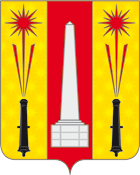 СОВЕТ ДЕПУТАТОВ МУНИЦИПАЛЬНОГО ОБРАЗОВАНИЯ СЕЛЬСКОЕ ПОСЕЛЕНИЕ «ХОРОШЕВО» РЖЕВСКОГО РАЙОНА ТВЕРСКОЙ ОБЛАСТИР Е Ш Е Н И Е28.11.2019                                                                                                                            № 39Об утверждении схемы газораспределительныхсетей д. Волжское - МалаховоМО сельское поселение «Хорошево»Ржевского района Тверской областиВ соответствии с Федеральным Законом от 06.10.2003г № 131-ФЗ « Об общих принципах организации местного самоуправления в Российской Федерации», рассмотрев проект  схемы газораспределительных сетей д. Волжское – Малахово Ржевского района Тверской области, руководствуясь Уставом муниципального образования сельское поселение «Хорошево» Ржевского района Тверской области, Совет депутатов муниципального образования сельское поселение «Хорошево» Ржевского района Тверской области Р Е Ш И Л:1. Утвердить схему газораспределительных сетей д. Волжское – Малахово Ржевского района Тверской области.2. Настоящее Решение вступает в силу со дня принятия и подлежит официальному опубликованию.Глава сельского поселения «Хорошево»Ржевского района                                                                                   М.В. БеловПредседатель Совета депутатовсельского поселения «Хорошево»Ржевского района                                                                               С.В. Артюхова